District 38-L Lions of Nebraska 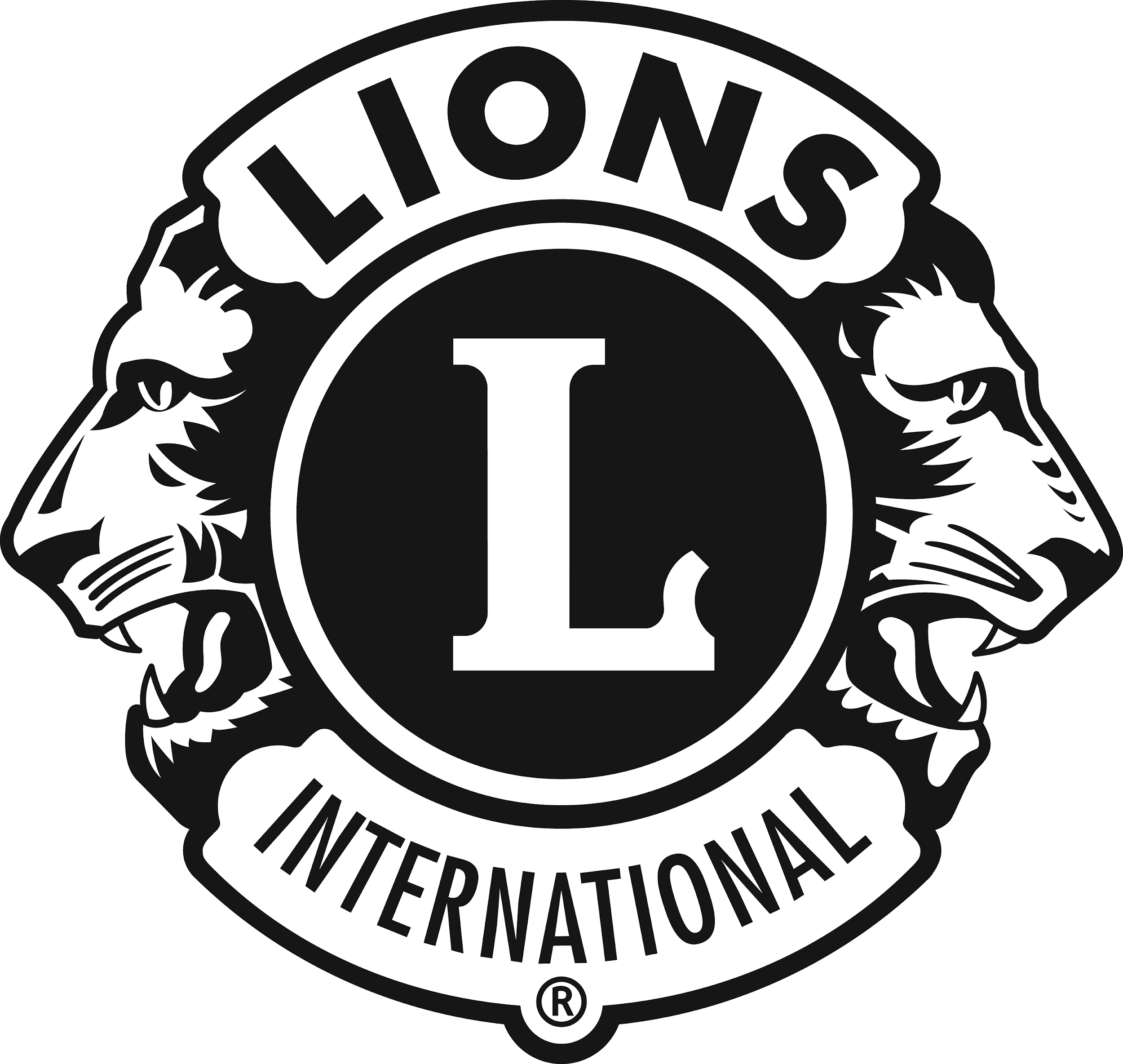 Individual Assistance Supplement Fund Guidelines for Grants Lions, Lioness, and Leo Clubs from District 38-L may apply for a matching grant in an amount not to exceed $500 to aid an individual the Club desires to assist. The problems could be of any personal needs that have been investigated and approved by the Board of the Club submitting the application. Applications are to be submitted to the District Governor or Individual Assistance Chair. Due to the limited funds, only one application from each club will be entertained during the Lion fiscal year. See the Who’s Who or MD38.com website for contact info for the Assistance Chair. The decision to approve the grant application will be made by the District Governor, with advice from the Individual Assistance Chair. No Club should obligate itself, or the District, to fund the project until after the approval of the application by the Governor (there might not be available funds, or the approval may not be given for some other reason). Do not apply for the grant until the Club has made a thorough investigation. Be specific in the form below as to the “reason for the request”. Specify what the money will be used for, and why the Club feels assistance from the Lions is advised. With the completed application, enclose proof of the Club’s contributions, i.e. a copy of the Club’s check which has been made payable to the provider (or other appropriate payee). If the grant is approved, the Distict’s check will be sent to the Club, made payable the same way as the Club’s check was. Please attach a copy of receipts/invoices. Date:________________ Club:__________________________  Amount Requested  $__________________ Person to be Assisted: Name:______________________________________________________________Address:____________________________________________________________________________________________________________________________________________________________________________________________________Reason for Request: _________________________________         ______________________________         Club President’s Signature                               Club Secretary’s Signature [ ] Approved $____________                  _______________________________[ ] Not Approved                                              District Governor’s Signature 